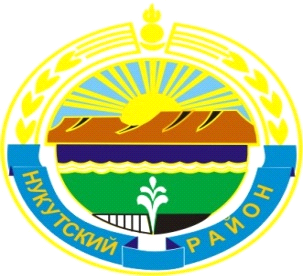 МУНИЦИПАЛЬНОЕ  ОБРАЗОВАНИЕ«НУКУТСКИЙ  РАЙОН»АДМИНИСТРАЦИЯМУНИЦИПАЛЬНОГО  ОБРАЗОВАНИЯ«НУКУТСКИЙ  РАЙОН»ПОСТАНОВЛЕНИЕ    от 03 ноября 2015 года                            № 386                                            п. НовонукутскийО проведении конкурсабизнес – идеи «Стартап» В целях развития услуг общественного питания, торговли и бытовых услуг на территории муниципального образования «Нукутский район», в соответствии со ст. 78 Бюджетного кодекса Российской Федерации, ст. 15 Федерального закона от 6 октября 2003 года № 131-ФЗ «Об общих принципах организации местного самоуправления в Российской Федерации», во исполнение муниципальной программы «Экономическое развитие и инновационная экономика в муниципальном образовании «Нукутский район» на 2015-2019 годы, подпрограммы «Развитие торговли на территории муниципального образования «Нукутский район»  на 2015-2019 годы», утвержденной постановлением Администрации муниципального образования «Нукутский район» от 31.10.2014 года №626, руководствуясь ст.35 Устава муниципального образования «Нукутский район», Администрация. ПОСТАНОВЛЯЕТ:Провести конкурс бизнес - идеи «Стартап» по предоставлению индивидуальным предпринимателям и юридическим лицам, осуществляющим свою деятельность в сфере общественного питания, торговли и бытовых услуг менее одного года, финансовой поддержки в виде субсидии с 09 ноября  до 18 декабря 2015 года. Утвердить Положение о проведении конкурса бизнес - идеи «Стартап» по предоставлению индивидуальным предпринимателям и юридическим лицам, осуществляющим свою деятельность в сфере общественного питания, торговли и бытовых услуг менее одного года,  финансовой поддержки в виде субсидии (Приложение № 1).Утвердить Состав комиссии по подведению итогов конкурса бизнес - идеи «Стартап» по предоставлению индивидуальным предпринимателям и юридическим лицам, осуществляющим свою деятельность в сфере общественного питания, торговли и бытовых услуг менее одного года, финансовой поддержки в виде субсидии (Приложение № 2).Управлению экономического развития и труда Администрации муниципального образования «Нукутский район» (Платонова Н.А.) организовать и провести конкурс бизнес – идеи «Стартап» в сроки, установленные настоящим постановлением.Опубликовать настоящее постановление в газете «Свет Октября» и разместить на официальном сайте муниципального образования «Нукутский район».Контроль за исполнением настоящего постановления оставляю за собой.Мэр                                                                                                                      С.Г. Гомбоев Приложение № 1к постановлению АдминистрацииМО «Нукутский район»от 03.11.2015 г. № 386Положение о проведении конкурса бизнес -  идеи «Стартап»по предоставлению индивидуальным предпринимателям и юридическим лицам, осуществляющим свою деятельность в сфере общественного питания, торговли, и бытовых услуг менее одного года финансовой поддержки в виде субсидииОбщие положенияНастоящее Положение, разработанное в соответствии с Бюджетным кодексом Российской Федерации, Федеральным законом от 28 декабря 2009 года № 381-ФЗ «Об основах государственного регулирования торговой деятельности в Российской Федерации», постановлениям Администрации муниципального образования «Нукутский район» от 31 октября  2014 года № 626 «Об утверждении муниципальной программы  «Экономическое развитие и инновационная экономика в муниципальном образовании «Нукутский район» на 2015-2019 год».Конкурс бизнес – идеи «Стартап» (далее - конкурс) проводится среди индивидуальных предпринимателей и юридических лиц, осуществляющих свою деятельность в сфере общественного питания, торговли и бытовых услуг менее одного года.	На момент подачи заявки на участие в конкурсе срок деятельности заявителя в сфере общественного питания, торговли и бытовых услуг не может превышать 364 календарных дня со дня регистрации указанного вида деятельности в налоговых органах.  Целью проведения конкурса является определение получателей субсидии индивидуальным предпринимателям и юридическим лицам, осуществляющим свою деятельность в сфере общественного питания, торговли и бытовых услуг менее одного года (далее - субсидии).Учредителем конкурса является Администрация муниципального образования «Нукутский район» (далее – Администрация). Организатор конкурса - управление экономического развития и труда Администрации муниципального образования «Нукутский район» (далее - Управление). К участию в конкурсе допускаются индивидуальные предприниматели и юридические лица, зарегистрированные на территории муниципального образования «Нукутский район» и осуществляющие свою деятельность в сфере общественного питания, торговли и бытовых услуг менее одного года (далее - предприниматели).Приоритетной целевой группой предпринимателей – получателей субсидии являются:а) предприниматели, чьи объекты общественного питания, торговли и бытовых услуг находятся в тех населенных пунктах муниципального образования «Нукутский район», где данные объекты отсутствуют.б)  новизна и актуальность идеи, представленная в  бизнес-плане.Субсидии не предоставляются предпринимателям:имеющим на дату подачи заявки задолженность по налоговым и иным обязательным платежам в бюджетную систему Российской Федерации, страховым взносам в государственные внебюджетные фонды;в отношении которых (в том числе руководителя и (или) юридического лица) выявлены факты нецелевого использования средств местного бюджета, а также существенные нарушения условий договора о предоставлении средств из местного бюджета, повлекшие его расторжение;предоставившим недостоверные и (или) искаженные сведения. Предметом субсидирования являются следующие затраты:расходы на приобретение, доставку и установку оборудования;расходы на приобретение сырья и материалов (за исключением отделочных и строительных материалов), инвентаря производственного и хозяйственного, инструмента, мебели;расходы на приобретение и установку средств противопожарной безопасности, пожарной и охранной сигнализации;расходы по приобретению в собственность зданий и помещений (за исключением жилых), земельных участков для осуществления предпринимательской деятельности;расходы на технологическое присоединение к инженерной инфраструктуре (электрические сети, газоснабжение, водоснабжение, водоотведение и т.п.);расходы по передаче прав на франшизу (паушальный взнос).Конкурс считается состоявшимся в том случае, если подано не менее двух заявок на участие. Сроки проведения конкурсаС 09 ноября по 15 ноября 2015 года – объявление конкурса через СМИ.С 16 ноября по 04 декабря 2015 года – представление материалов на конкурс.С 05 декабря по 18 декабря 2015 года – подведение итогов конкурса, награждение победителей.Конкурсная документация, представляемая для участия в конкурсеДля участия в конкурсе предприниматель представляет следующие документы:а) заявку на предоставление субсидии по форме (Приложение № 1 к настоящему Положению);б) копию документа, удостоверяющего личность;в) бизнес-план - документ, определяющий состав, содержание, финансово-экономические параметры, способы, сроки и особенности реализации мероприятий по проекту;г) смету расходов (Приложение № 2 к настоящему Положению);д) документы, подтверждающие наличие производственных и других помещений, необходимых для реализации проекта (если имеются);е) документы, подтверждающие отнесение к приоритетной целевой группе в соответствии с п. 1.6 настоящего Положения.ж) справки из налоговых органов и Пенсионного фонда об отсутствии задолженности по налоговым и иным обязательным платежам в бюджетную систему Российской Федерации и страховым взносам в государственные внебюджетные фонды, выданные не ранее чем за 30 дней до даты подачи заявления;и) копия свидетельства о государственной регистрации юридического лица (индивидуального предпринимателя), заверенная предпринимателем;к) копия свидетельства о постановке на учет в налоговом органе, заверенная предпринимателем;л)   выписка из Единого государственного реестра юридических лиц (индивидуальных предпринимателей), выданная не ранее чем за 30 дней до даты подачи конкурсной заявки.Конкурсная документация, представленная предпринимателем, должна быть сброшюрована в одну папку. Документы, представленные на рассмотрение, возврату не подлежат.Документы, указанные в подпунктах а), в) и г) пункта 3.1 настоящего Положения, дополнительно должны быть представлены предпринимателем в электронном виде.Порядок и условия проведения конкурсаВ конкурсе имеют право принимать участие предприниматели, зарегистрированные на территории муниципального образования «Нукутский район», осуществляющие или планирующие осуществлять деятельность в сфере общественного питания, торговли и бытовых услуг на территории муниципального образования «Нукутский район».По результатам проведения конкурса автору проекта победителя  присуждается грант в размере 100 тысяч рублей.При подаче одной заявки на участие в конкурсе конкурс считается несостоявшимся.Предприниматели для участия в конкурсе до 04 декабря 2015 года представляют пакет документов, указанных в п. 3.1 настоящего Положения, в управление экономического развития и труда Администрации муниципального образования «Нукутский район»  по адресу: п.Новонукутский, ул.Ленина, 26, кабинет 2.15.Управление осуществляет прием конкурсной документации, проверяет наличие документов, указанных в п. 3.1 настоящего Положения.Управление регистрирует полученные конкурсные заявки в день поступления в журнале регистрации.При принятии конкурсной заявки делается отметка на описи представленных документов, подтверждающей прием документов, с указанием даты принятия документов, должности, фамилии и подписи сотрудника Управления, принявшего документы. Экземпляр описи предоставленных документов с пометкой о приеме остается у предпринимателя.Предприниматель вправе внести изменения в свою конкурсную заявку до истечении установленного в извещении срока подачи конкурсных заявок. Изменения конкурсной заявки, внесенные предпринимателем, являются неотъемлемой частью основной конкурсной заявки.Предприниматель вправе отозвать свою конкурсную заявку до дня проведения заседания конкурсной комиссии по предоставлению субсидии (далее – конкурсная комиссия), подав письменное заявление в Управление.  Предпринимателю отказывается в приеме заявки и документов (далее – конкурсная документация) в случае представления им неполного комплекта документов, указанных в пункте 1.3 настоящего Положения, в течение семи рабочих дней со дня ее поступления.Порядок подведения итогов конкурса, критерии оценкиПодведение итогов конкурса.Подведение итогов конкурса осуществляет комиссия по подведению итогов конкурса бизнес – идеи  «Стартап» (далее – конкурсная комиссия).Конкурсная комиссия рассматривает материалы, представленные на конкурс, и оценивает их по установленным настоящим Положением критериям.При необходимости конкурсная комиссия может проверить достоверность сведений, представленных на конкурс материалов путем выезда на объект.По итогам конкурса выявляются победитель, которому присуждается грант в размере 100 тысяч рублей. Победитель выявляется по наибольшей сумме набранных баллов. Решение конкурсной комиссии оформляется протоколом, который в течение 5 рабочих дней со дня подведения итогов конкурса размещается на официальном сайте муниципального образования «Нукутский район» в информационно-телекоммуникационной сети «Интернет».  Критерии оценки.Порядок предоставления субсидий победителям конкурса и осуществление контроля за использованием субсидийНа основании протокола Администрация издает распоряжение о предоставлении субсидий победителям конкурса.С каждым из победителей конкурса Администрация заключает договор о предоставлении субсидии.Обязательным условием предоставления субсидии, является согласие предпринимателя на осуществление Администрацией проверок соблюдения получателями субсидий условий, целей и порядка предоставления субсидий.Предельный срок заключения договоров ограничен 45 календарными днями с даты принятия решения комиссией, но не позднее 20 декабря текущего года.В случае, если по истечении установленного срока договор не был подписан предпринимателем – получателем субсидии, обязательства Администрации по предоставлению субсидии данному предпринимателю прекращаются. Право получения субсидии предоставляется следующему в итоговом рейтинге предпринимателю.Получатель субсидии ежеквартально, не позднее 10-го числа месяца, следующего за отчетным кварталом, обязан представлять в Администрацию отчетность о реализации бизнес – идеи  «Стартап», в состав которого входят следующие документы:отчет предпринимателя, получившего субсидию, об использовании целевых бюджетных средств;платежные документы, подтверждающие расходы в соответствии с бизнес-планом;При непредставлении получателем субсидии отчета о реализации бизнес-проекта с приложением документов, подтверждающих целевое использование средств, в сроки, установленные абзацем первым настоящего пункта, получатель субсидии обязан вернуть средства местного бюджета в полном объеме в течение 15 дней со дня предъявления Администрацией соответствующего требования. В случае выявления Администрацией нарушения условий, целей и порядка предоставления субсидий их получателями, а также условий договоров субсидии подлежат возврату в местный бюджет в течение 15 дней со дня предъявления Администрацией соответствующего требования.При не возврате субсидии в сроки, установленные пунктами 6.3, 6.4 настоящего Положения, они подлежат взысканию Администрацией в судебном порядке.  Администрацией проводятся обязательные проверки соблюдения предпринимателями условий, целей и порядка предоставления субсидий в порядке, установленном бюджетным законодательством Российской Федерации.Приложение № 1к Положению о проведении конкурса бизнес – идеи «Стартап» ЗАЯВЛЕНИЕна предоставление субсидиина реализацию бизнес – идеи  «Стартап»_____________________________________(наименование представляемого проекта)	___________________________________________________________________________                                         (полное наименование юридического лица, индивидуального предпринимателя)просит предоставить субсидию в размере _______________________________________________ ___________________________________________________________________________________ (рублей, прописью)на реализацию «Стартап» ________________________________________________________.	Готовы вложить собственные средства в размере ________________________________ __________________________________________________________________________________. (рублей, прописью)Сведения об юридическом лице, индивидуальном предпринимателеСвидетельство о государственной регистрации, № ____________________________________ Дата начала деятельности в сфере общественного питания _____________________________ Юридический адрес ______________________________________________________________ Фактическое местонахождение _____________________________________________________ Телефон, факс ___________________________________________________________________ Адрес электронной почты _________________________________________________________ ИНН ___________________________________________________________________________ Сведения о банковских реквизитах для перечисления финансовой поддержки:Наименование банка______________________________________________________________Расчетный счет___________________________________________________________________Фамилия, имя, отчество руководителя _______________________________________________ Фамилия, имя, отчество главного бухгалтера, телефон _________________________________ Применяемая система налогообложения _____________________________________________ Основной вид деятельности (в соответствии с ОКВЭД, с указанием кода) ________________ ________________________________________________________________________________Подтверждаю, что организация ________________________________________________________                                                             (полное наименование организации, индивидуального предпринимателя) в текущем финансовом году не получала субсидию на реализацию бизнес - идеи «Стартап» или субсидию на создание собственного бизнеса за счет средств местного бюджета муниципального образования «Нукутский район».Даю согласие:	- на проверку любых данных, представленных в заявке;	- на сбор, систематизацию, накопление, хранение, обновление, использование своих персональных данных для формирования реестра предпринимателей и осуществления управлением экономического развития и труда Администрации муниципального образования «Нукутский район.	Подтверждаю, что предприятие не находится в процессе ликвидации, реорганизации, банкротства, деятельность ее не приостановлена в установленном действующим законодательством порядке.	Полноту и достоверность представленной информации гарантирую.	К заявке прилагаются следующие документы:Бизнес-план на ___ листах и на электронном носителе;___________________ на ____ листах,____________________ на ____ листах.Руководитель                         ________________                 ________________________________                                                                      (подпись)                                                   (расшифровка подписи)Главный бухгалтер                ________________                 ________________________________                                                                      (подпись)                                                   (расшифровка подписи)          М.П.Приложение № 2К Положению о проведении конкурса Бизнес – идеи «Стартап»Смета затрат, необходимых для реализации бизнес-плана	«____» _____________ 2015 год 	____________________      __________________________________________                                     (подпись)                                                       (расшифровка подписи)Приложение № 2к постановлению АдминистрацииМО «Нукутский район»от 03.11.2015 г. № 386Состав комиссии по подведению итогов конкурса«Стартап» по предоставлению индивидуальным предпринимателям и юридическим лицам, осуществляющим свою деятельность в сфере общественного питания, торговли и бытовых услуг менее одного года, финансовой поддержки в виде субсидии» Гомбоев Сергей Геннадьевич – мэр муниципального образования «Нукутский район», председатель комиссииАкбашев Тимур Рашидович – первый заместитель мэра муниципального образования «Нукутский район» по социальным вопросам, заместитель председателя комиссииИванов Александр Олегович – врио ведущего специалиста по потребительскому рынку и защите прав потребителей Администрации  муниципального образования «Нукутский район», секретарь комиссииЧлены комиссии:Платонова Надежда Анатольевна  – врио начальника управления экономического развития и труда  Администрации  муниципального образования «Нукутский район»;Семенов Антон Ярославич – врио главного специалиста по поддержке субъектов предпринимательства Администрации  муниципального образования «Нукутский район»;Героев Геннадий Викторович – председатель Совета по развитию малого и среднего предпринимательства при мэре муниципального образования «Нукутский район»;Шамбуев Андрей Баирович – сопредседатель Совета по развитию малого и среднего предпринимательства при мэре муниципального образования «Нукутский район»;Логинова Инна Юрьевна – депутат Думы муниципального образования «Нукутский район», осуществляющий свои полномочия на постоянной основе.№ п/пНаименование критерияДиапазон значенийОценка, баллы1Качество и глубина проработки бизнес-проектаНизкая01Качество и глубина проработки бизнес-проектаСредняя101Качество и глубина проработки бизнес-проектаВысокая152Отношение к приоритетной группеДа102Отношение к приоритетной группеНет03Социально-экономическая значимость «Стартап» на основе прогнозируемых конечных результатов и потребности в них исходя из приоритетов развития отраслей экономики муниципального образования «Нукутский район»Абсолютно не имеет значимости03Социально-экономическая значимость «Стартап» на основе прогнозируемых конечных результатов и потребности в них исходя из приоритетов развития отраслей экономики муниципального образования «Нукутский район»Низкая значимость53Социально-экономическая значимость «Стартап» на основе прогнозируемых конечных результатов и потребности в них исходя из приоритетов развития отраслей экономики муниципального образования «Нукутский район»Средняя значимость103Социально-экономическая значимость «Стартап» на основе прогнозируемых конечных результатов и потребности в них исходя из приоритетов развития отраслей экономики муниципального образования «Нукутский район»Высокая значимость15№ п/пНаименование статьи расходовСтоимость, рублей1.2.3.4.5.6.7.…Итого: